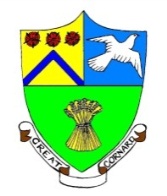 GREAT CORNARD PARISH COUNCILMinutes of the Meeting of the DEVELOPMENT & PLANNING COMMITTEEheld in The Stevenson Centre at 7:00pm on Monday 27th November 2023PRESENT 	Councillors		Cllr Pamela White 		Chair					Cllr Marjorie Bark		Cllr Kevin Graham						Cllr Tim Hurst		Cllr Melanie Keane						Cllr Tom Keane		Cllr Stewart Sheridan					Cllr Colin WrightCouncil Administrator		Miss E SkuceCouncil Administrator		Mrs S Kubat1. APOLOGIES FOR ABSENCECllr Jane Brooker did not attend the meeting.2. DECLARATIONS OF INTEREST AND REQUESTS FOR DISPENSATIONSNONE.3. DECLARATIONS OF GIFTS AND HOSPITALITYNONE.4. ITEMS BROUGHT FORWARD – FOR NOTINGMembers reviewed and NOTED the Items Brought Forward list.5.	CORRESPONDENCEEarls Colne Parish Council: Pre-submission consultation on the Earls Colne Neighbourhood PlanMembers considered and NOTED correspondence from Earls Colne Parish Council stating that they are at the pre-submission consultation stage of their Neighbourhood Plan. Consultation runs from 21st October 2023 until 2nd December 2023.Babergh District Council: Consultation on Local Listed Building Consent OrdersMembers considered correspondence from Babergh District Council which states that BMSDC are looking at ways to help owners of listed buildings make their properties more energy efficient while preserving their historical significance. The Parish Council was invited to take part in a consultation on the possible introduction of a Local Listed Building Consent Order (LLBCO). This would be a legal tool, and would simplify the process for making certain types of improvements to listed buildings. It was AGREED for the Chair and the Council Administrator to complete the consultation on behalf of the Parish Council.A Member stated that they would like to see any pilot scheme considered, beingdistrict-wide rather than specific to a parish, village or conservation area. NOTED.Bures Road, Road Safety Group: Road Safety Survey ReportMembers considered and NOTED correspondence from the Bures Road, Road Safety Group asking the Parish Council to review the attached Road Safety Survey which highlighted ‘the concerns of 116 residents living on Bures Road (between Mulberry Gardens and Grantham Avenue) and Head Lane (up to Wells Hall Road).Members also considered an update on the Group, provided separately by its Chairperson. It was noted from the update that the Group was holding its next meeting on Tuesday 5th December 2023 at 7pm at The Stevenson Centre. Cllrs Bark, Hurst and White stated that they would like to attend that meeting, as individuals and not as Parish Councillors, and could provide any relevant updates at the next Development and Planning Committee meeting.6.	TO REVIEW AMENDMENTS TO THE DOUBLE YELLOW LINES SCHEME FOLLOWING PUBLIC CONSULTATIONThe Council Administrator informed Members that Suffolk County Council had proposed amendments to three out of the seven applications for new or extended double yellow lines in Great Cornard, following the results of the public consultation (see Appendix A). Highways had proposed the following amendments:-1. Stannard Way/Pot Kiln RoadAmendment: Stannard Way (opposite Glenside) – extend the restrictions on the east side to improve visibility for vehicles exiting the off-street parking area and to protect the junction with Glenside. 2. Canhams Road/Shawlands Avenue Amendment: Canhams Road – extend the restrictions into Farford Field to improve accessibility for residents and the Fire Service.3. Head LaneAmendment: Head Lane – extend the restrictions further east to help protect the dropped crossing to the school.Members had no comments or objections on the proposed changes and AGREED for the Parish Council to respond to Highways accordingly.7.	TO RECONSIDER SUFFOLK COUNTY COUNCIL’S FUNDING FOR BUS NETWORK IMPROVEMENTSMembers reconsidered correspondence from Suffolk County Council regarding a grant of £1.8 million to fund bus network improvements, and had no further comments to make.The Council Administrator advised Members that the Chambers 89X service from Braintree to Sudbury was due to be cancelled from 2nd January 2024. NOTED. 8.	TO RECEIVE A VERBAL UPDATE ON THE PARISH COUNCIL’S APPLICATION TO BE INCLUDED IN SUFFOLK COUNTY COUNCIL’S ANPR CAMERA PROJECTThe Council Administrator advised Members that following the Parish Council’s application to Suffolk County Council to be included in their Automatic Number Plate Camera (ANPR) Project, it has now been confirmed that the Council will be included in the next ANPR rota, starting in 2024. NOTED.9. TO RECONSIDER ITEMS TO BE INCLUDED IN THE FY2024/205 BUDGETCllr Sheridan enquired as to whether a permanent concrete pad could be installed on the Recreation Ground where the Scout’s annual bonfire event takes place, in order to assist with the collection of debris and nails once the fire has burned out. The Council Administrator advised that this may fall within the remit of the Art, Sports & Leisure Committee and Cllr Sheridan confirmed that he would put his request in writing to be considered by the relevant Committee.  NOTED.10. TO CONSIDER NEW PLANNING APPLICATIONSDC/23/05367 – 48 Pot Kiln Road, Great CornardProposed single storey rear extensionRecommended – APPROVAL Meeting closed at 7:30pmAPPENDIX ADouble Yellow Lines – amendments (following public consultation)Initial locations submitted in February 2021Location 1	Extend – Stannard Way towards Bures RoadExtend – Stannard Way right hand bend heading to Pot Kiln Road.Unchanged.Location 2	New – Stannard Way/Pot Kiln Road – visibility when entering from Broom Street is compromised because of vehicles parked.Amendment:	Stannard Way (opposite Glenside) – extend the restrictions on the east side to improve visibility for vehicles exiting the off-street parking area and to protect the junction with Glenside. Location 3	New – Canhams Road/Shawlands Avenue  - on both sides of the road from Farford Field and Cole Drive junction. Amendment:	Canhams Road – extend the restrictions into Farford Field to improve accessibility for residents and the Fire Service.Location 4	New – Kiln Drive/Cornerth Crescent (both junctions).Unchanged.Added to existing application in February 2022 (these locations are in conjunction with anapplication by SudburyEast & Waldingfield County Councillor Philip Faircloth-Mutton tominimise costs).Location 5	New – Kiln Drive (in addition to those already submitted under location 4 above).Unchanged.Location 6	New - Head LaneAmendment:	Head Lane – extend the restrictions further east to help protect the dropped crossing to the school.Location 7	New – Grace Farrant Way.Unchanged.Additional location – requested on the 3rd March 2023Location 8	Mulberry Gardens.Unchanged.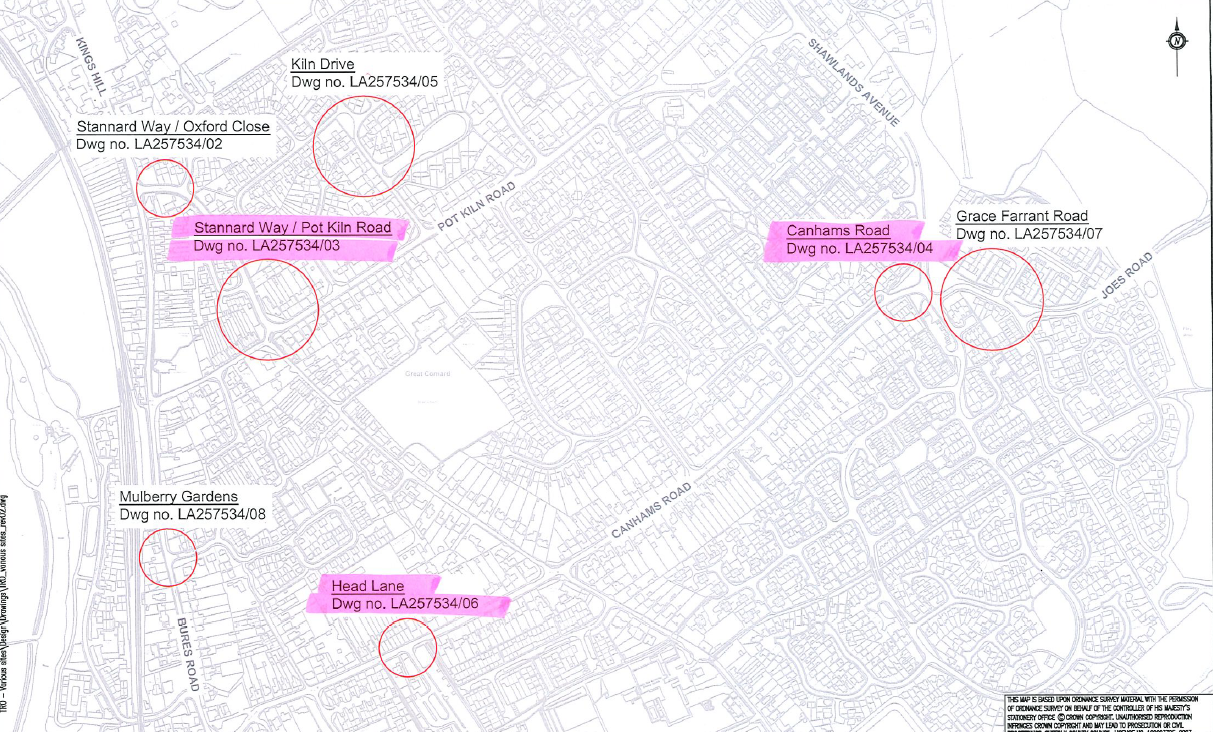 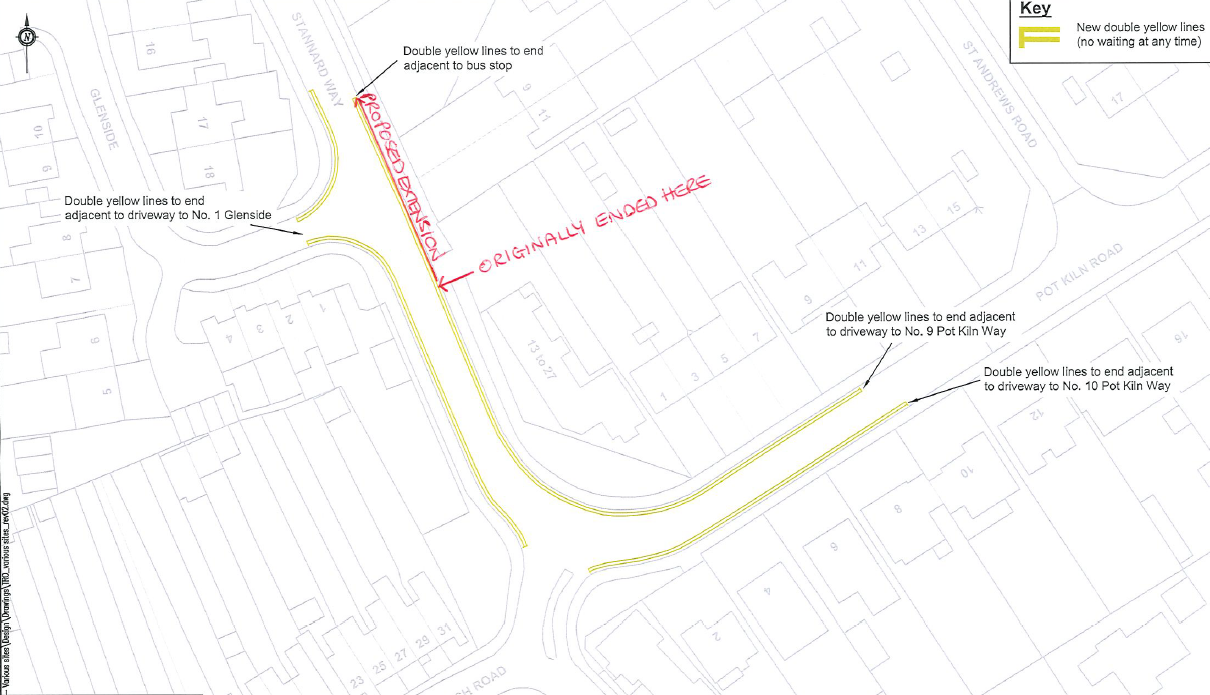 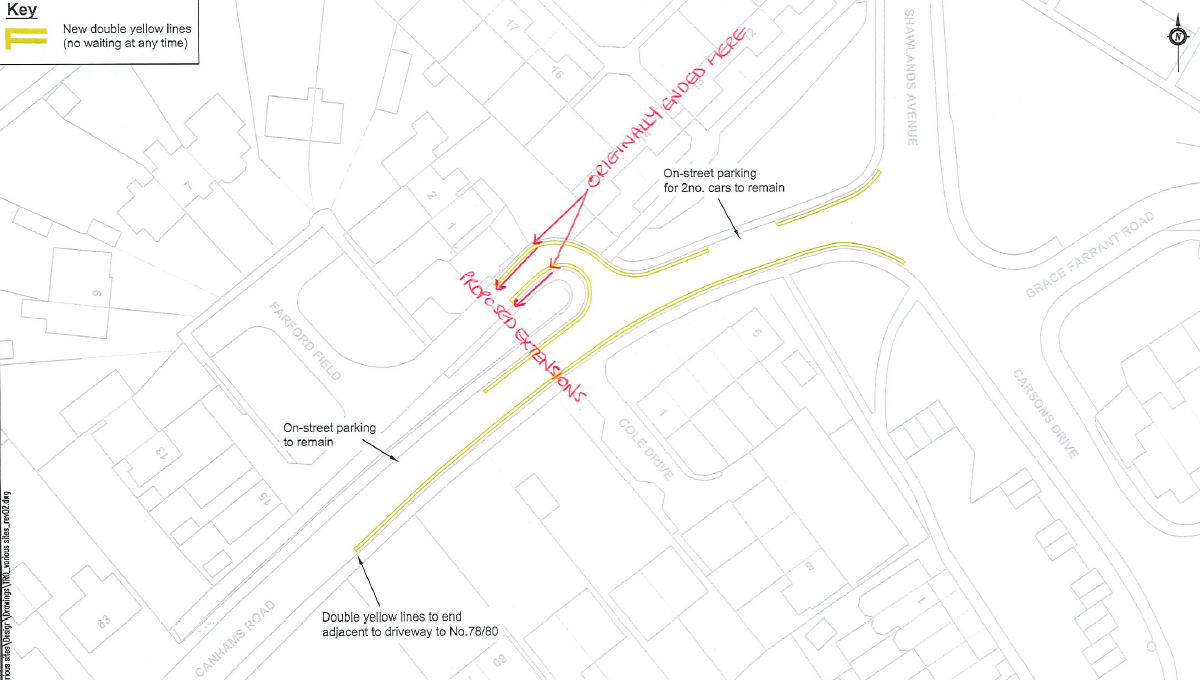 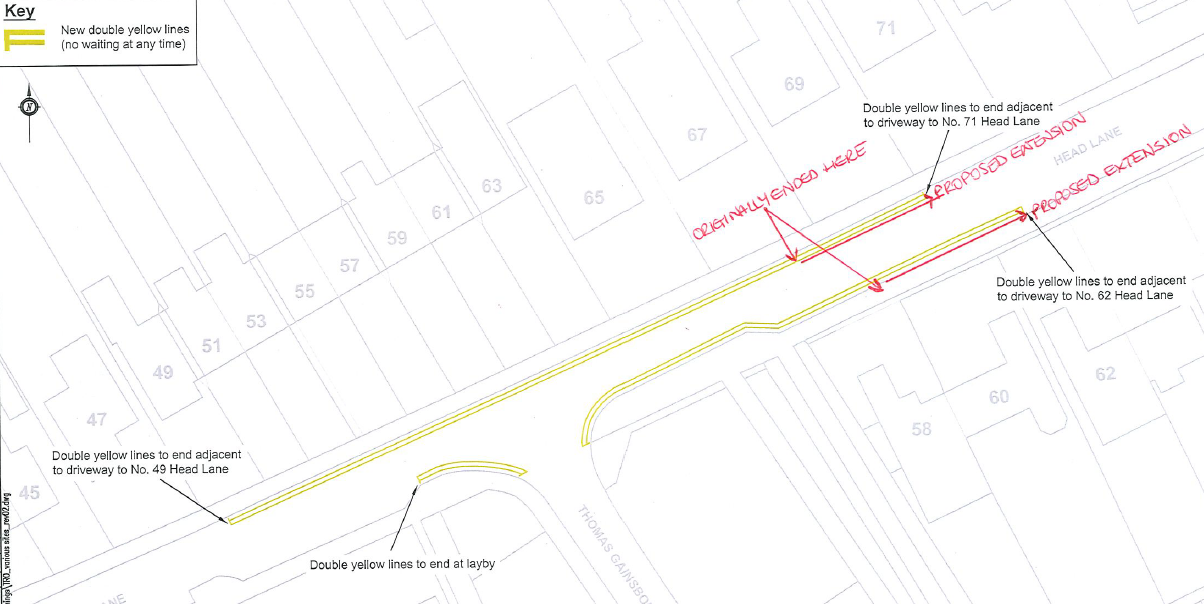 